The staffing structure of the Virtual school is made up of key staff across several services within the LA, schools and Post 16 establishments to support the strategic and operational work of the school. The Virtual School Headteachers works collaboratively with all agencies to champion the educational needs of Children and Young People in our Care (CYPIOC) and those previously in care. Key Services include: - Education Improvement Service – School Improvement Advisers 0-19yrs, Attendance, School Governance, SCITT, TVMSSpecial Education Needs & Engagement ServiceSocial Care – Looked After/Care Leavers Team/Residential Homes/Foster Carers /IROs (Independent Reviewing Officer)/VEMT VPG Youth Direction/ Youth Offending TeamCorporate Parenting Board/ CYPIOC Strategic BoardSchools, colleges and educational settings - Designated Teachers/Key Persons Finance – PPPAdmissions –Reception allocations and Y6 Transitions, In Year AdmissionsOut of borough schools/educational settings. (The Virtual School Headteachers (Stockton-on-Tees Borough Council) and Educational Development Officers (EDA) for Children and Young People in Our Care (CYPIOC) work closely with respective colleagues in other LAs. If you have any concerns or queries pertaining to looked after children from outside the borough staff should contact the Virtual School Headteacher.  The EDA will address all issues for Stockton CYPIOC educated outside of the borough.)Stockton-on-Tees Virtual School Staffing Structure2020-2021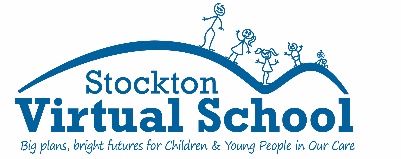 Job TitleRemit - Brief outline of roleCorporate Parenting BoardChair - Cllr Barbara InmanStrategic overview of school Support and challenge to Virtual schoolHead teacher – shared roleLinda Russell-Bond (6416)Janet Wilson (4995)Lead and manage Virtual School provides strategic directionSchool self-evaluation Oversees tracking of pupil progress Monitor and challenge school achievement, attendance, PEPs, exclusions etcFinancial and budget control Report to DCS, Cabinet/ Corporate Parenting Board/CYPIOC strategic Group/CSMG/ Chairs/attends a range of meetings to support CYPIOC including VEMTSenior Information & Administration OfficerElizabeth Townsend (7677)Provides full administrative support to Virtual SchoolAdmin of PEPs –QA, RAG, etcMaintain register of CYPIOC –Admission/Discharges/Change of placementsMaintains data basesCollect/analyse pupil outcome dataEducation Development Adviser CYPIOCCatherine Ellis (7650)To provide challenge and support to schools and settings outside of the boroughTo oversee CYPIOC Post 16To support all agencies with CYPIOC educated outside the boroughVirtual School SEN representativeThrive PractitionerSupport day to day management of VSEducation Development Adviser CYPIOCClaire Hart (8269)To provide challenge and support to schools and settings within StocktonTo oversee CYPIOC in Early YearsTo oversee Primary & Secondary HubsTo support the development of Attachment Friendly SchoolsSupport day to day management of VSEducation Improvement OfficerSally Large (7239)To provide support and challenge to support the needs of CYPIOCTo support Learning and Achievement outcomesSupport day to day management of VSHLTAHelen Thomsen (7112)To provide support and challenge to support the needs of CYPIOCTo provide 1-1 support for identified CYPIOCTo provide bespoke support /training to schools and TAs to support the needs of CYPIOCTo liaise with other services where appropriateQA PEPsVS Educational Psychologist for CYPIOCDr Joanne UnderwoodAdditional and enhanced EP provision / support for CYPIOC through:-To provide support and challenge to support the needs of CYPIOCConsultation and problem-solving processes to support staff/carers/other professionals working with and for CYPIOCOffering a wide range of advice to support the needs of CYPIOCResearch projects to influence ongoing practiceDelivery of training as part of VS TeamBespoke interventions to develop strong healthy relationships Liaison with LA EP ServiceEducation Improvement Service Eddie Huntington Head of Education (6407)Gill McCleave Senior Adviser 0-11 (8824)Keith Morrison General Adviser 0-11 (7515)Vanessa Housley Senior Adviser Inclusion (7656)Nicola Coverdale Early Years (7418)Liaise with VSHT on educational developments Liaise with VSHT on standards and achievements Liaise with VSHT on Inclusion issues. QA PEPsLiaise with VSHT on Safeguarding Issues/VEMT. SEN and Engagement Service ManagerJoanne Mills Manager (6423)Overall leadership and strategic direction of SEN and Engagement ServiceSEN 
Christopher Evans (7144)Claire Tiffany (7191)Elisha Smith (7164)
Helen Crawford (8933)Maintain SEN register Monitor progress of SEN CYPIOCEnsure appropriate provision for SEN CYPIOCManagement of EHCPUpdate on FTE for CYPIOCContribute to Attendance and Well-Being Meeting (twice per term)Attendance Officer Hilary Robinson (7134)Collect & analyse information re attendance of CYPIOCTo monitor and investigate issues raised and attendance concerns Collect and analyse data re Attendance Contribute to Attendance and Well-Being Meeting (twice per term)Educational Psychology Service (EPS)Judith Garbutt (7151)Coordinate and monitor all CYPIOC involvement Provide information for child placement panel regarding education for CYPIOCSupport to schools, social workers and foster carers in respect of educational, social emotional issues etcSchool Improvement Adviser Vanessa Housley (EIS) (7656)To provide challenge and support to Virtual School to raise standardsOversees QA of PEPs  Youth DirectionCYPIOC Specialist Participation AdvisersClaire WilsonHelen McGrotherProvide specialist support to CYPIOC - IAG –information, advice and guidance on careers educationAttend PEP meeting where appropriate but especially in Year 9-12Monitor and support pupil transition from KS4-5Monitor progress and progression in KS5 for CYPIOCReport back monthly to Virtual SchoolYouth Offending TeamSheila Whitehead (7590), Tanya Evans (7589)James Anderson (7595)Liaise with VSHT on educational issues regarding CYPIOCContribute to Attendance and Well-Being Meeting (twice per term)AdmissionsDarren Coulton (6415)Janet Ansell (6611) / Joanne Penketh (8545) Admission Rec/Y6Anne Collins (6604) / Sarah Freer (8546) Transfers/In-Year AdmissionsLiaise re CYPIOC admissionLiaise re Y6 transitionsLiaise re In-Year AdmissionSupport with appeals if requiredSchools, Colleges and Educational SettingsDesignated Teacher Key PersonChampion the needs of CYPIOC and PLAC pupils through providing, coordinating and monitor internal school support for CYPIOCAttend and lead on PEPs and PP+Attend review meetings Organise, coordinate, support and monitor the effectiveness of key adults/personal mentors for CYPIOC Keep up to date with DfE and NICE guidance, participate in relevant training and disseminate to staff and governors Mentor – school basedAct as mentor for CYPIOCLiaise with designated teacher regarding individual CYPIOC issues.